Tájékoztató a 2021/2022. tanévre szervezett                          etika / hit- és erkölcstanoktatásrólA Felsővárosi Általános Iskolában a 2021/2022. tanévre a szülők választhatják az etika tantárgyat, melyet az iskola pedagógusai - alsó tagozaton a tanító nénik, felsőben pedig Fazekas Hajnalka - tanítanak. Hit- és erkölcstan tantárgyat választók pedig a mellékletben szereplő 27, az Országgyűlés által elismert magyarországi egyház, vallásfelekezet vagy vallási közösség valamelyikéből választhatnak. Itt az iskolában a tervek szerint:római katolikus hittant: Pap Margit hitoktató  tanítjaa református hittant: Ludvigné Izsay Szilvia hitoktató tanítja 1-8. évfolyamigaz evangélikus hittant: Böjtös Attila hitoktató 1-8. évfolyamig tanítja.A szülők minden évben május 20-ig nyilatkozhatnak arról, hogy gyermekük a következő tanévben etika vagy hit- és erkölcstanoktatásban kíván részt venni. Ez a nyilatkozat egy évre szól, ezen változtatni csak a következő év ezen időszakában, május-20 – ig lehet. Ezzel a nyilatkozattal egyidejűleg a szülő hozzájárul, hogy gyermekének nevét és osztályának megnevezését a megjelölt egyház részére az iskola átadja. Ebben a tanévben csak az jelezze számunkra , írásban, emailben a szándékát, aki változtatni kíván  az idei tanévben tanulthoz képest.Leendő első osztályosoknál amennyiben a szülő ezen időszakig nem tesz nyilatkozatot, úgy gyermeke számára az etikaoktatást szervezi meg az iskola.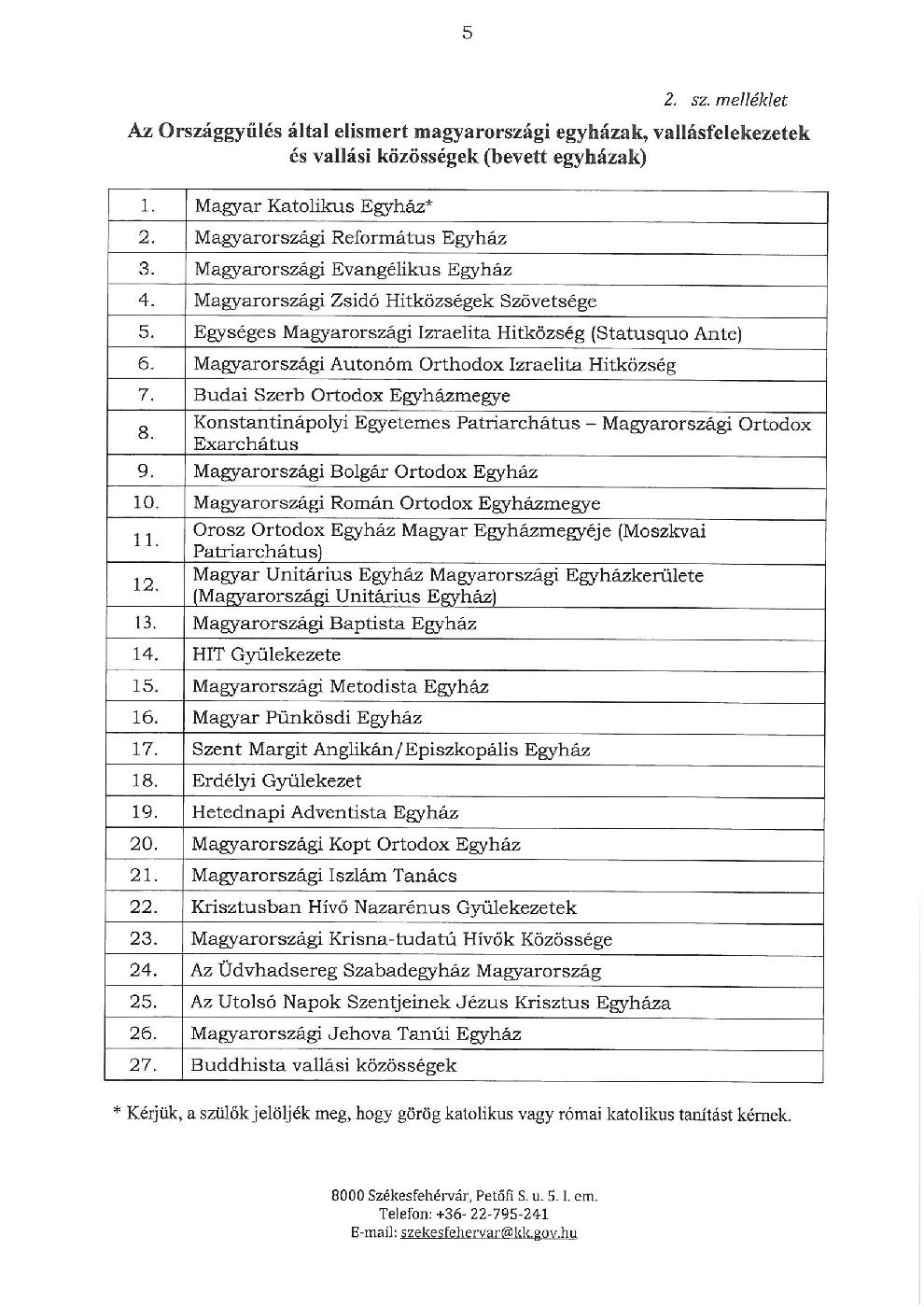 